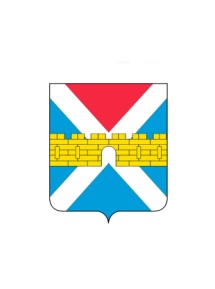 АДМИНИСТРАЦИЯ  КРЫМСКОГО  ГОРОДСКОГО  ПОСЕЛЕНИЯ КРЫМСКОГО РАЙОНАПОСТАНОВЛЕНИЕот  30.12.2022                                            	       № 1312город КрымскО внесении изменений в постановление администрации Крымского городского поселения Крымского района от 13 августа 2020 г. № 637 «О муниципальной программе «Социальная поддержка граждан города Крымска» на 2021 г. – 2023 г.»В связи с корректировкой перечня мероприятий, намеченных к реализации в рамках муниципальной программы «Социальная поддержка граждан города Крымска» на 2021 г. – 2023 г.», а также уточнением объемов средств необходимых для их осуществления,  п о с т а н о в л я ю:1. Внести изменения в приложение к постановлению администрации Крымского городского поселения Крымского района от 13 августа 2020 г.        № 637 «О муниципальной программе «Социальная поддержка граждан города Крымска» на 2021 г. – 2023 г.», изложив  его в новой редакции (приложение).2.   Считать утратившим силу постановление администрации  Крымского городского поселения Крымского района от 6 мая 2022 г. № 456 « О внесении изменений в постановление администрации Крымского городского поселения Крымского района от 13 августа 2020 г. № 637 «О муниципальной программе  «Социальная поддержка граждан города Крымска» на 2021 г.-2023 г.». 3. Организационному отделу (Завгородняя Е.Н.) разместить настоящее постановление на официальном сайте администрации  Крымского городского  поселения Крымского района в сети Интернет.4. Постановление вступает в силу со дня его подписания.Исполняющий обязанности заместителяглавы Крымского городскогопоселения Крымского района                                                                С.В. Климов 